Atletski Savez Beograda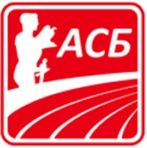 Otvoreno prvenstvo Beograda za mlađe pionire/ke REZULTATI  TAKMIČENJASUBOTA 29. MAJ 2021. GODINE60m Ž  kvalifikacije60m FINALE B60m FINALE A60m Ž   (ukupan plasman)60m M   kvalifikacije60m M   FINALE B60m M   FINALE A60m M  (ukupan plasman)200m Ž  (finale po grupama)200m Ž   (ukupan plasman)200m M  (finale po grupama)200m M   (ukupan plasman)800m Ž  (finale po grupama)800m Ž  (ukupan plasman)800m M  (ukupan plasman)60m prepone Ž  (finale po grupama)60m prepone Ž  (ukupan plasman)60m prepone M  (ukupan plasman)4x100m Ž   (ukupan plasman)4x100m M  (ukupan plasman)skok u dalj Ž   (ukupan plasman)skok u dalj M  (ukupan plasman)skok u vis Ž   (ukupan plasman)skok u vis M  (ukupan plasman)bacanje kugle Ž  (ukupan plasman)bacanje kugle M  (ukupanplasman)bacanje vorteksa Ž  (ukupan plasman)bacanje vorteksa M  (ukupan plasman)60m kvalifikacijeŽRezultatRed. brojIme i prezimeGod.klubGrupa 1                                                                                                                                           Vet.          +0.3Grupa 1                                                                                                                                           Vet.          +0.3Grupa 1                                                                                                                                           Vet.          +0.3Grupa 1                                                                                                                                           Vet.          +0.3Grupa 1                                                                                                                                           Vet.          +0.31NEVENA GOLUBOVIĆ08TKB8.262NIKOLINA JEREMIĆ08AŠKT8.483MIA MILOŠEVIĆ08LAZ8.534TEODORA AĆIMOVIĆ08PBG8.665DUNJA POPOVIĆ09BAK8.6936TEODORA DRAŽOVIĆ08BAK8.6947JANA STOŠIĆ09TKB8.87-SARA BOTUNJAC08TJBNORGrupa 2                                                                                                                                           Vet.          +0.6Grupa 2                                                                                                                                           Vet.          +0.6Grupa 2                                                                                                                                           Vet.          +0.6Grupa 2                                                                                                                                           Vet.          +0.6Grupa 2                                                                                                                                           Vet.          +0.61MILICA MILOJEVIĆ08AŠKT8.462DANICA BRONZIĆ08CZB8.603TEODORA ANTONIC09PRZ8.854TEODORA ZORIĆ08BAK8.905KALINA STREZOSKI09NBG8.916DUNJA BRANKOVIĆ08BAK8.967ANA LAZAREVIĆ09BAK9.018DUNJA BELJIN09MLZ9.02Grupa 3                                                                                                                                           Vet.          -1.0Grupa 3                                                                                                                                           Vet.          -1.0Grupa 3                                                                                                                                           Vet.          -1.0Grupa 3                                                                                                                                           Vet.          -1.0Grupa 3                                                                                                                                           Vet.          -1.01TARA LEČIĆ08PBG8.742KALINA ŽUJEVIĆ10MLD9.223IVA RADANOVIĆ09BAK9.364PETRA ANDRIĆ09TJB9.435NAĐA SAVIĆ10VOŽ9.466SIMONA MUJČINOVIĆ09CZB9.587DUNJA ZRAKIĆ10RUM9.92-DUNJA RADISAVLJEVIĆ09BAKNSGrupa 4                                                                                                                                           Vet.          +0.5Grupa 4                                                                                                                                           Vet.          +0.5Grupa 4                                                                                                                                           Vet.          +0.5Grupa 4                                                                                                                                           Vet.          +0.5Grupa 4                                                                                                                                           Vet.          +0.51TIJANA STEVANOVIĆ08CZB9.032ANA VELJOVIĆ08BAK9.143JANA FRLOG08TJB9.194SONJA PETROVIĆ08AŠKT9.375PETRA ŽUJEVIĆ10MLD9.426UNA TRIPKOVIĆ09TJB9.437MAJA STANKOVIĆ09TJB9.858ANASTASIJA ANDRIĆ08NBG10.09Grupa 5                                                                                                                                           Vet.          +2.0Grupa 5                                                                                                                                           Vet.          +2.0Grupa 5                                                                                                                                           Vet.          +2.0Grupa 5                                                                                                                                           Vet.          +2.0Grupa 5                                                                                                                                           Vet.          +2.01NAĐA MILOŠEVIĆ10MLD9.372IVONA ŽIVKOVIĆ09CZB9.383DUNJA SPASIĆ10CZB9.484DEJANA RADULOVIĆ09TJB9.655IVA PRAŠTALO0921M9.806TIJANA ZORICA09TJB9.837LARA PETROVIĆ09TJB9.848ELENA ANTIC08PRZ9.93Grupa 6                                                                                                                                           Vet.          +0.6Grupa 6                                                                                                                                           Vet.          +0.6Grupa 6                                                                                                                                           Vet.          +0.6Grupa 6                                                                                                                                           Vet.          +0.6Grupa 6                                                                                                                                           Vet.          +0.61NAĐA MARIĆ10PBG10.032MARIJA DŽODAN09PBG10.063MILENA BRAJOVIĆ10CZB10.114DUNJA STEFANOVIĆ10MLZ10.565DUNJA STANKOVIĆ08PBG10.68-BARBARA UREMOVIĆ09PBGNS-KATJA BAJIĆ09TJBNS-ANKA ĐURAŠKOVIĆ10PBGNSGrupa 7                                                                                                                                           Vet.          -0.6Grupa 7                                                                                                                                           Vet.          -0.6Grupa 7                                                                                                                                           Vet.          -0.6Grupa 7                                                                                                                                           Vet.          -0.6Grupa 7                                                                                                                                           Vet.          -0.61NEVENA NENADOVIĆ08MLD9.492MAJA VLADISAVLJEVIĆ0921M9.603KATARINA ERAC08TKB9.814LENKA UGRINOVIĆ11MLD10.005SONJA RUSCUKLIC10MLD10.276NEVENA PAVLOVIĆ10MLD10.527DUNJA STARČEVIĆ10MLD10.548ANJA TOPALOVIĆ09NBG10.93Grupa 8                                                                                                                                           Vet.          +0.7Grupa 8                                                                                                                                           Vet.          +0.7Grupa 8                                                                                                                                           Vet.          +0.7Grupa 8                                                                                                                                           Vet.          +0.7Grupa 8                                                                                                                                           Vet.          +0.71TEODORA PETROVIĆ09VOŽ9.542LARA TRBOJEVIĆ09NBG9.603KATARINA MITROVIĆ08VOŽ10.124MARTA BOŽINOVIĆ09NBG10.295MILICA STOŠIĆ09NBG10.526TEODORA NEŠEVIĆ10VOŽ11.317NIKOLIJA NEŠEVIĆ11VOŽ12.33-SARA KOMAZEC08BAKNORGrupa 9                                                                                                                                           Vet.          -0.2Grupa 9                                                                                                                                           Vet.          -0.2Grupa 9                                                                                                                                           Vet.          -0.2Grupa 9                                                                                                                                           Vet.          -0.2Grupa 9                                                                                                                                           Vet.          -0.21TEODORA ANDRIĆ10SUR9.672MILICA MILOŠEVIĆ08KOŠ10.013LENA AVRAMOVIĆ09PRZ10.274LANA OBRENIĆ10SUR10.305NATALIJA PETROVIC11VOŽ10.596SOFIJA KOVAČEVIĆ09BAK10.627ZORKA PRSTOJEVIĆ08PRZ11.38-NAĐA ĆIRIĆ11VOŽNSGrupa 10                                                                                                                                         Vet.          -0.4Grupa 10                                                                                                                                         Vet.          -0.4Grupa 10                                                                                                                                         Vet.          -0.4Grupa 10                                                                                                                                         Vet.          -0.4Grupa 10                                                                                                                                         Vet.          -0.41LARA BRADIĆ10BAK9.032KASIJA MILOSAVLJEVIĆ10BAK9.123PETRA VUKOVIĆ10BAK9.214ANDREA NIKOLIĆ09BAK9.365PETRA PANAJOTOVIĆ09BAK9.846STAŠA STEVANOVIĆ10BAK9.987LARA MARKOVIĆ08BAK10.508JOVANA STEVANOVIC10BAK10.84Grupa 11                                                                                                                                         Vet.          +1.9Grupa 11                                                                                                                                         Vet.          +1.9Grupa 11                                                                                                                                         Vet.          +1.9Grupa 11                                                                                                                                         Vet.          +1.9Grupa 11                                                                                                                                         Vet.          +1.91MAŠA KRIZMANIĆ09PBG9.742SOFIJA STOJIĆ11PBG9.753DAŠA ANĐELKOVIĆ10BAK9.944KRISTINA STOJMENOVIĆ10PBG10.265MILA KOMAZEC09BAK10.576VALENTINA VELJKOVIĆ10CZB10.97-SOFIJA ĐORĐEVIĆ08CZBNS-ANDREA MILOŠEVIĆ08CZBNSGrupa 12                                                                                                                                         Vet.          +0.5Grupa 12                                                                                                                                         Vet.          +0.5Grupa 12                                                                                                                                         Vet.          +0.5Grupa 12                                                                                                                                         Vet.          +0.5Grupa 12                                                                                                                                         Vet.          +0.51ALEKSANDRA BOJANIĆ09MLZ9.222NINA ĐURĐEVIĆ11PBG10.463ANJA JANKOVIĆ09NBG11.054ANĐELA MILENKOVIĆ09PBG11.155HELENA MILONJIĆ10PBG11.4760m FINALE BŽŽRezultatRed. brojIme i prezimeGod.klubklub                                                                                                                                                         Vet.          +0.9                                                                                                                                                         Vet.          +0.9                                                                                                                                                         Vet.          +0.9                                                                                                                                                         Vet.          +0.9                                                                                                                                                         Vet.          +0.9                                                                                                                                                         Vet.          +0.91TARA LEČIĆ08PBGPBG8.622JANA STOŠIĆ09TKBTKB8.653TEODORA ANTONIĆ09PRZPRZ8.914DUNJA BELJIN09MLZ8.938.935LAZAREVIĆ ANA09BAKBAK8.946TEODORA ZORIĆ08BAKBAK8.977DUNJA BRANKOVIĆ08BAK9.039.038KALINA STREZOSKI09NBGNBGNS60m FINALE AŽŽRezultatRed. brojIme i prezimeGod.klubklub                                                                                                                                                         Vet.          +0.8                                                                                                                                                         Vet.          +0.8                                                                                                                                                         Vet.          +0.8                                                                                                                                                         Vet.          +0.8                                                                                                                                                         Vet.          +0.8                                                                                                                                                         Vet.          +0.81NEVENA GOLUBOVIĆ08TKBTKB8.122NIKOLINA JEREMIĆ08AŠKTAŠKT8.233MILICA MILOJEVIĆ08AŠKTAŠKT8.334MIA MILOŠEVIĆ08LAZLAZ8.385POPOVIĆ DUNJA09BAKBAK8.526TEODORA DRAŽOVIĆ08BAK8.578.577DANICA BRONZIĆ08CZBCZB8.588TEODORA AĆIMOVIĆ08PBG8.698.6960m finale ()ŽRezultatBodoviRed. brojIme i prezimeGod.klub1NEVENA GOLUBOVIĆ08TKB8.12          (8.26)502NIKOLINA JEREMIĆ08AŠKT8.23          (8.48)-3MILICA MILOJEVIĆ08AŠKT8.33          (8.46)-4MIA MILOŠEVIĆ08LAZ8.38          (8.53)305DUNJA POPOVIĆ09BAK8.52        (8.693)206TEODORA DRAŽOVIĆ08BAK8.57        (8.694)157DANICA BRONZIĆ08CZB8.58          (8.60)108TEODORA AĆIMOVIĆ08PBG8.69          (8.66)59TARA LEČIĆ08PBG8.62          (8.74)10JANA STOŠIĆ09TKB8.65          (8.87)11TEODORA ANTONIĆ09PRZ8.91          (8.85)12DUNJA BELJIN09MLZ8.93          (9.02)13ANA LAZAREVIĆ09BAK8.94          (9.01)14TEODORA ZORIĆ08BAK8.97          (8.90)15DUNJA BRANKOVIĆ08BAK9.03          (8.96)16KALINA STREZOSKI09NBGNS            (8.91)17TIJANA STEVANOVIĆ08CZB9.0318LARA BRADIĆ10BAK9.0319KASIJA MILOSAVLJEVIĆ10BAK9.1220ANA VELJOVIĆ08BAK9.1421JANA FRLOG08TJB9.1922PETRA VUKOVIĆ10BAK9.2123ALEKSANDRA BOJANIĆ09MLZ9.2224KALINA ŽUJEVIĆ10MLD9.2225IVA RADANOVIĆ09BAK9.3626ANDREA NIKOLIĆ09BAK9.3627SONJA PETROVIĆ08AŠKT9.3728NAĐA MILOŠEVIĆ10MLD9.3729IVONA ŽIVKOVIĆ09CZB9.3830PETRA ŽUJEVIĆ10MLD9.4231PETRA ANDRIĆ09TJB9.4332UNA TRIPKOVIĆ09TJB9.4333NAĐA SAVIĆ10VOŽ9.4634DUNJA SPASIĆ10CZB9.4835NEVENA NENADOVIĆ08MLD9.4936TEODORA PETROVIĆ09VOŽ9.5437SIMONA MUJČINOVIĆ09CZB9.5838MAJA VLADISAVLJEVIĆ0921M9.6039LARA TRBOJEVIĆ09NBG9.6040DEJANA RADULOVIĆ09TJB9.6541TEODORA ANDRIĆ10SUR9.6742MAŠA KRIZMANIĆ09PBG9.7443SOFIJA STOJIĆ11PBG9.7544IVA PRAŠTALO0921M9.8045KATARINA ERAC08TKB9.8146TIJANA ZORICA09TJB9.8347LARA PETROVIĆ09TJB9.8448PETRA PANAJOTOVIĆ09BAK9.8449MAJA STANKOVIĆ09TJB9.8550DUNJA ZRAKIĆ10RUM9.9251ELENA ANTIĆ08PRZ9.9352DAŠA ANĐELKOVIĆ10BAK9.9453STAŠA STEVANOVIĆ10BAK9.9854LENKA UGRINOVIĆ11MLD10.0055MILICA MILOŠEVIĆ08KOŠ10.0156NAĐA MARIĆ10PBG10.0357MARIJA DŽODAN09PBG10.0658ANASTASIJA ANDRIĆ08NBG10.0959MILENA BRAJOVIĆ10CZB10.1160KATARINA MITROVIĆ08VOŽ10.1261KRISTINA STOJMENOVIĆ10PBG10.2662SONJA RUSCUKLIĆ10MLD10.2763LENA AVRAMOVIĆ09PRZ10.2764MARTA BOŽINOVIĆ09NBG10.2965LANA OBRENIĆ10SUR10.3066NINA ĐURĐEVIĆ11PBG10.4667LARA MARKOVIĆ08BAK10.5068NEVENA PAVLOVIĆ10MLD10.5269MILICA STOŠIĆ09NBG10.5270DUNJA STARČEVIĆ10MLD10.5471DUNJA STEFANOVIĆ10MLZ10.5672MILA KOMAZEC09BAK10.5773NATALIJA PETROVIĆ11VOŽ10.5974SOFIJA KOVAČEVIĆ09BAK10.6275DUNJA STANKOVIĆ08PBG10.6876JOVANA STEVANOVIĆ10BAK10.8477ANJA TOPALOVIĆ09NBG10.9378VALENTINA VELJKOVIĆ10CZB10.9779ANJA JANKOVIĆ09NBG11.0580ANĐELA MILENKOVIĆ09PBG11.1581TEODORA NEŠEVIĆ10VOŽ11.3182ZORKA PRSTOJEVIĆ08PRZ11.3883HELENA MILONJIĆ10PBG11.4784NIKOLIJA NEŠEVIĆ11VOŽ12.3385SARA BOTUNJAC08TJBNOR86SARA KOMAZEC08BAKNOR87DUNJA RADISAVLJEVIĆ09BAKNS88BARBARA UREMOVIĆ09PBGNS89KATJA BAJIĆ09TJBNS90ANKA ĐURAŠKOVIĆ10PBGNS91NAĐA ĆIRIĆ11VOŽNS92SOFIJA ĐORĐEVIĆ08CZBNS93ANDREA MILOŠEVIĆ08CZBNS60m kvalifikacijeMRezultatRed. brojIme i prezimeGod.klubGrupa 1                                                                                                                                          Vet.           -0.6Grupa 1                                                                                                                                          Vet.           -0.6Grupa 1                                                                                                                                          Vet.           -0.6Grupa 1                                                                                                                                          Vet.           -0.6Grupa 1                                                                                                                                          Vet.           -0.61RELJA BANKER09CZB8.392OGNJENJ SAVOVIĆ08BAK8.403ALEKSA JAGLIČIĆ08VOŽ8.524ALEKSA BAJIN09PRZ8.625MAKSIM STANIVUKOVIĆ08BAK8.926MATEJA ALEKSIĆ10CZB9.097FILIP ZONJIĆ08NBG9.18-FILIP JERIĆ09MLZNSGrupa 2                                                                                                                                          Vet.          +0.6Grupa 2                                                                                                                                          Vet.          +0.6Grupa 2                                                                                                                                          Vet.          +0.6Grupa 2                                                                                                                                          Vet.          +0.6Grupa 2                                                                                                                                          Vet.          +0.61UROŠ DOMAZET09PBG8.982MATIJA TOMAŠEVIĆ09TKB9,063LAZAR STOJILJKOVIĆ10TJB9.204IVAN MITIĆ10MLZ9.745RELJA MALJKOVIĆ08NBG10.266DUSAN MILOŠEVIĆ09MLZ10.53-ALEKSA ZUNIĆ10MLZNS-VLADIMIR CVETANOVIĆ09CZBNSGrupa 3                                                                                                                                          Vet.          +0.5Grupa 3                                                                                                                                          Vet.          +0.5Grupa 3                                                                                                                                          Vet.          +0.5Grupa 3                                                                                                                                          Vet.          +0.5Grupa 3                                                                                                                                          Vet.          +0.51MIHAJLO ANDREEV0821M9.112MILUN DIMITRIJEVIĆ09NBG9.213VUK VELEMIR0821M9.284LAZAR JANKOVIĆ0921M9.385VUK KOSTIĆ10PBG9.6116VIKTOR MIJATOVIĆ10PBG9.6177ILIJA BELIĆ0921M9.878MIHAILO VUKSANOVIĆ09NBG10.16Grupa 4                                                                                                                                          Vet.          +3.1Grupa 4                                                                                                                                          Vet.          +3.1Grupa 4                                                                                                                                          Vet.          +3.1Grupa 4                                                                                                                                          Vet.          +3.1Grupa 4                                                                                                                                          Vet.          +3.11SEVER MUTAOVIĆ09NBG9.022VLADAN NOVOVIĆ10PBG9.223VANJA ADAMOV11VOŽ9.354DANILO SIMIKIĆ08VOŽ9.545VUK BAŠKOT09BAK9.816LAZAR DROBNJAK09BAK10.177PETAR PAVLOVIĆ11PBG10.38-VUK NIKOLIĆ08CZBNS60m FINALE BMMRezultatRed. brojIme i prezimeGod.God.klubklub                                                                                                                                                         Vet.         +1.6                                                                                                                                                         Vet.         +1.6                                                                                                                                                         Vet.         +1.6                                                                                                                                                         Vet.         +1.6                                                                                                                                                         Vet.         +1.6                                                                                                                                                         Vet.         +1.6                                                                                                                                                         Vet.         +1.61MATEJA ALEKSIĆMATEJA ALEKSIĆ10 CZBCZB8.592VUK VELIMIRVUK VELIMIR0821M21M9.093MIHAJLO ANDREEVMIHAJLO ANDREEV0821M21M9.104VANJA ADAMOVVANJA ADAMOV11VOŽ9.139.135LAZAR STOJILJKOVIĆLAZAR STOJILJKOVIĆ10TJBTJB9.146MILUN DIMITRIJEVIĆMILUN DIMITRIJEVIĆ09NBGNBG9.187VLADAN NOVOVIĆVLADAN NOVOVIĆ10PBG9.489.48-FILIP ZONJIĆFILIP ZONJIĆ08NBGNBGNS60m FINALE AMMRezultatRed. brojIme i prezimeGod.God.klubklub                                                                                                                                                         Vet.        +1.2                                                                                                                                                         Vet.        +1.2                                                                                                                                                         Vet.        +1.2                                                                                                                                                         Vet.        +1.2                                                                                                                                                         Vet.        +1.2                                                                                                                                                         Vet.        +1.2                                                                                                                                                         Vet.        +1.21RELJA BANKERRELJA BANKER09CZBCZB8.182ALEKSA JAGLIČIĆALEKSA JAGLIČIĆ08VOŽVOŽ8.193OGNJEN SAVOVIĆOGNJEN SAVOVIĆ08BAKBAK8.274ALEKSA BAJINALEKSA BAJIN09PRZPRZ8.545MAKISM STANIVUKOVIĆMAKISM STANIVUKOVIĆ08BAKBAK8.596SEVER MUTAOVIĆSEVER MUTAOVIĆ09NBG8.758.757MATIJA TOMAŠEVIĆMATIJA TOMAŠEVIĆ09TKBTKB8.968UROŠ DOMAZETUROŠ DOMAZET09PBG8.998.9960m finale ()MRezultatBodoviRed. brojIme i prezimeGod.klub1RELJA BANKER09CZB8.18          (8.39)502ALEKSA JAGLIČIĆ08VOŽ8.19          (8.52)303OGNJEN SAVOVIĆ08BAK8.27          (8.40)204ALEKSA BAJIN09PRZ8.54          (8.62)-5MAKSIM STANIVUKOVIĆ08BAK8.59          (8.92)156SEVER MUTAOVIĆ09NBG8.75          (9.02)107MATIJA TOMAŠEVIĆ09TKB8.96          (9.06)58UROŠ DOMAZET09PBG8.99          (8.98)9MATEJA ALEKSIĆ10CZB8.59          (9.09)10VUK VELEMIR0821M9.09          (9.28)11MIHAJLO ANDREEV0821M9.10          (9.11)12VANJA ADAMOV11VOŽ9.13          (9.35)13LAZAR STOJILJKOVIC10TJB9.14          (9.20)14MILUN DIMITRIJEVIĆ09NBG9.18          (9.21)15VLADAN NOVOVIĆ10PBG9.48          (9.22)16FILIP ZONJIC08NBGNS            (9.18)17LAZAR JANKOVIĆ0921M9.3818DANILO SIMIKIĆ08VOŽ9.5419VUK KOSTIĆ10PBG9.61120VIKTOR MIJATOVIĆ10PBG9.61721IVAN MITIĆ10MLZ9.7422VUK BAŠKOT09BAK9.8123ILIJA BELIĆ0921M9.8724MIHAILO VUKSANOVIĆ09NBG10.1625LAZAR DROBNJAK09BAK10.1726RELJA MALJKOVIĆ08NBG10.2627PETAR PAVLOVIĆ11PBG10.3828DUSAN MILOŠEVIĆ09MLZ10.5329FILIP JERIĆ09MLZNS30ALEKSA ZUNIC10MLZNS31VLADIMIR CVETANOVIĆ09CZBNS32VUK NIKOLIĆ08CZBNS200m ()Ž11:20Red.br.Ime i PrezimeGod.KlubRezultatGrupa 1                                                                                                                                             Vet.        +0,5Grupa 1                                                                                                                                             Vet.        +0,5Grupa 1                                                                                                                                             Vet.        +0,5Grupa 1                                                                                                                                             Vet.        +0,5Grupa 1                                                                                                                                             Vet.        +0,51NEVENA GOLUBOVIĆ08TKB26.652MIA MILOŠEVIĆ08LAZ27.123NIKOLINA JEREMIĆ08AŠKT27.484MILICA MILOJEVIĆ08AŠKT28.105TEODORA DRAŽOVIĆ08BAK28.256TEODORA ANTONIC09PRZ28.96Grupa 2                                                                                                                                             Vet.        +1,8Grupa 2                                                                                                                                             Vet.        +1,8Grupa 2                                                                                                                                             Vet.        +1,8Grupa 2                                                                                                                                             Vet.        +1,8Grupa 2                                                                                                                                             Vet.        +1,81MILICA GLOGOVAC08CZB28.452DUNJA BRANKOVIĆ08BAK29.443NINA CVEJIĆ08PRZ29.714MILICA LJUBOJEVIĆ09PRZ30.225DUNJA BELJIN09MLZ30.306LANA NEDELJKOVIĆ08MLZ30.35Grupa 3                                                                                                                                             Vet.        +1,5Grupa 3                                                                                                                                             Vet.        +1,5Grupa 3                                                                                                                                             Vet.        +1,5Grupa 3                                                                                                                                             Vet.        +1,5Grupa 3                                                                                                                                             Vet.        +1,51MILICA JOVANOVIĆ10MLD29.962MILICA JANKOVIĆ09MLZ31.353KALINA TRIFUNOVIĆ08PBG31.404LANA SPASOJEVIĆ10MLD31.705TEODORA ĐURĐEVIĆ09CZB32.85-PETRA DIMITRIJEVIĆ09PRZNSGrupa 4                                                                                                                                             Vet.        +0,4Grupa 4                                                                                                                                             Vet.        +0,4Grupa 4                                                                                                                                             Vet.        +0,4Grupa 4                                                                                                                                             Vet.        +0,4Grupa 4                                                                                                                                             Vet.        +0,41SOFIJA BRKIĆ08PBG31.442JOVANA VUKOMANOVIĆ08PBG32.733BARBARA UREMOVIĆ09PBG33.184DUNJA STANKOVIĆ08PBG35.155STAŠA ĆIRIĆ09MLZ36.036MARIJA DŽODAN09PBG36.22Grupa 5                                                                                                                                             Vet.        -0,4Grupa 5                                                                                                                                             Vet.        -0,4Grupa 5                                                                                                                                             Vet.        -0,4Grupa 5                                                                                                                                             Vet.        -0,4Grupa 5                                                                                                                                             Vet.        -0,41SOFIJA NINKOVIĆ08MLD31.492MARIJA BELIĆ0821M32.103NINA ALEKSIĆ09MLD32.384NEVENA RUŠČUKLIĆ08MLD33.715LENA JOVANOVIĆ08MLD33.926SONJA RUŠČUKLIĆ10MLD34.44Grupa 6                                                                                                                                             Vet.        +0,8Grupa 6                                                                                                                                             Vet.        +0,8Grupa 6                                                                                                                                             Vet.        +0,8Grupa 6                                                                                                                                             Vet.        +0,8Grupa 6                                                                                                                                             Vet.        +0,81ELENA PANIĆ09VOŽ29.452JANA NENADOVIĆ08KOŠ33.763MINA KOSTIĆ09KOŠ34.374ALEKSANDRA TOMIĆ09NBG34.995SOFIJA KOVAČEVIĆ09BAK35.366DOROTEA KANTAR08KOŠ36.80Grupa 7                                                                                                                                             Vet.        -0,5Grupa 7                                                                                                                                             Vet.        -0,5Grupa 7                                                                                                                                             Vet.        -0,5Grupa 7                                                                                                                                             Vet.        -0,5Grupa 7                                                                                                                                             Vet.        -0,51IVA RADANOVIĆ09BAK31.472MINA PAVLOVIĆ10PBG31.743LENA OLIVARI08CZB32.244MAŠA KRIZMANIĆ09PBG33.645KATARINA AĆIMOVIĆ11PBG33.976IVA MILETIĆ10PBG34.28Grupa 8                                                                                                                                             Vet.        +1,0Grupa 8                                                                                                                                             Vet.        +1,0Grupa 8                                                                                                                                             Vet.        +1,0Grupa 8                                                                                                                                             Vet.        +1,0Grupa 8                                                                                                                                             Vet.        +1,01ALEKSANDRA BOJANIĆ09MLZ31.802KATARINA MILENKOVIĆ10PBG34.583TEA TANASIJEVIĆ11PBG36.964ANĐELA MILENKOVIĆ09PBG39.94200m ()ŽRezultatBodoviRed. brojIme i prezimeGod.klub1NEVENA GOLUBOVIĆ08TKB26.65502MIA MILOŠEVIĆ08LAZ27.12303NIKOLINA JEREMIĆ08AŠKT27.48-4MILICA MILOJEVIĆ08AŠKT28.10-5TEODORA DRAŽOVIĆ08BAK28.25206MILICA GLOGOVAC08CZB28.45157TEODORA ANTONIC09PRZ28.96-8DUNJA BRANKOVIĆ08BAK29.44109ELENA PANIĆ09VOŽ29.45510NINA CVEJIĆ08PRZ29.7111MILICA JOVANOVIĆ10MLD29.9612MILICA LJUBOJEVIĆ09PRZ30.2213DUNJA BELJIN09MLZ30.3014LANA NEDELJKOVIĆ08MLZ30.3515MILICA JANKOVIĆ09MLZ31.3516KALINA TRIFUNOVIĆ08PBG31.4017SOFIJA BRKIĆ08PBG31.4418IVA RADANOVIĆ09BAK31.4719SOFIJA NINKOVIĆ08MLD31.4920LANA SPASOJEVIĆ10MLD31.7021MINA PAVLOVIĆ10PBG31.7422ALEKSANDRA BOJANIĆ09MLZ31.8023MARIJA BELIĆ0821M32.1024LENA OLIVARI08CZB32.2425NINA ALEKSIĆ09MLD32.3826JOVANA VUKOMANOVIĆ08PBG32.7327TEODORA ĐURĐEVIĆ09CZB32.8528BARBARA UREMOVIĆ09PBG33.1829MAŠA KRIZMANIĆ09PBG33.6430NEVENA RUŠČUKLIĆ08MLD33.7131JANA NENADOVIĆ08KOŠ33.7632LENA JOVANOVIĆ08MLD33.9233KATARINA AĆIMOVIĆ11PBG33.9734IVA MILETIĆ10PBG34.2835MINA KOSTIĆ09KOŠ34.3736SONJA RUŠČUKLIĆ10MLD34.4437KATARINA MILENKOVIĆ10PBG34.5838ALEKSANDRA TOMIĆ09NBG34.9939DUNJA STANKOVIĆ08PBG35.1240SOFIJA KOVAČEVIĆ09BAK35.3641STAŠA ĆIRIĆ09MLZ36.0342MARIJA DŽODAN09PBG36.2243DOROTEA KANTAR08KOŠ36.8044TEA TANASIJEVIĆ11PBG36.9645ANĐELA MILENKOVIĆ09PBG39.9446PETRA DIMITRIJEVIĆ09PRZNS200m ()M11:55Red.br.Ime i PrezimeGod.KlubRezultatGrupa 1                                                                                                                                             Vet.        -2,3Grupa 1                                                                                                                                             Vet.        -2,3Grupa 1                                                                                                                                             Vet.        -2,3Grupa 1                                                                                                                                             Vet.        -2,3Grupa 1                                                                                                                                             Vet.        -2,31MARKO MILOSAVLJEVIĆ08NBG26.422DUŠKO NIKODIJEVIĆ08TKB27.193ALEKSA SREDOJEVIĆ08CZB27.784OGNJENJ SAVOVIĆ08BAK27.875MILOŠ JANKOVIĆ09MLZ28.85-ALEKSA JAGLIČIĆ08VOŽDSK         TR. 16.8Grupa 2                                                                                                                                             Vet.        -0,4Grupa 2                                                                                                                                             Vet.        -0,4Grupa 2                                                                                                                                             Vet.        -0,4Grupa 2                                                                                                                                             Vet.        -0,4Grupa 2                                                                                                                                             Vet.        -0,41MAKSIM STANIVUKOVIĆ08BAK28.032RELJA BANKER09CZB28.913ANDREJ RADIVOJKOV08PRZ28.984UROŠ KALIČANIN10TJB31.49-UROŠ DOMAZET09PBGNS-STEFAN KRAGUJEVAC08PRZNSGrupa 3                                                                                                                                             Vet.        +0,5Grupa 3                                                                                                                                             Vet.        +0,5Grupa 3                                                                                                                                             Vet.        +0,5Grupa 3                                                                                                                                             Vet.        +0,5Grupa 3                                                                                                                                             Vet.        +0,51VASILIJE PEPIĆ08MLZ28.332MIHAILO MITROVIĆ10MLZ31.053MILUN DIMITRIJEVIĆ09NBG31.074MATIJA TOMAŠEVIĆ09TKB32.75-TODOR NESTOROVIĆ09CZBNS-DRAGAN ŽIVKOVIĆ08MLDNSGrupa 4                                                                                                                                             Vet.        +0,7Grupa 4                                                                                                                                             Vet.        +0,7Grupa 4                                                                                                                                             Vet.        +0,7Grupa 4                                                                                                                                             Vet.        +0,7Grupa 4                                                                                                                                             Vet.        +0,71VANJA ADAMOV11VOŽ31.312DANILO SIMIKIĆ08VOŽ31.763ALEKSA ŽUNIĆ10MLZ32.62-SEVER MUTAOVIĆ09NBGNS-DANILO MILOSAVLJEVIĆ09NBGNS-MILOŠ KOVAČEVIĆ09NBGNSGrupa 5                                                                                                                                             Vet.        +1,7Grupa 5                                                                                                                                             Vet.        +1,7Grupa 5                                                                                                                                             Vet.        +1,7Grupa 5                                                                                                                                             Vet.        +1,7Grupa 5                                                                                                                                             Vet.        +1,71BOŠKO VIDAKOVIĆ10PBG32.102DAVID SIMEUNOVIĆ11PBG33.343VIDAK JAIĆ08SUR33.394VUK BAŠKOT09BAK34.145LAZAR DROBNJAK09BAK35.096IVAN HADŽIEFENDIĆ10PBG36.98200m ()MRezultatBodoviRed. brojIme i prezimeGod.klub1MARKO MILOSAVLJEVIĆ08NBG26.42502DUŠKO NIKODIJEVIĆ08TKB27.19303ALEKSA SREDOJEVIĆ08CZB27.78204OGNJENJ SAVOVIĆ08BAK27.87155MAKSIM STANIVUKOVIĆ08BAK28.03106VASILIJE PEPIĆ08MLZ28.3357MILOŠ JANKOVIĆ09MLZ28.858RELJA BANKER09CZB28.919ANDREJ RADIVOJKOV08PRZ28.9810MIHAILO MITROVIĆ10MLZ31.0511MILUN DIMITRIJEVIĆ09NBG31.0712VANJA ADAMOV11VOŽ31.3113UROŠ KALIČANIN10TJB31.4914DANILO SIMIKIĆ08VOŽ31.7615BOŠKO VIDAKOVIĆ10PBG32.1016ALEKSA ZUNIĆ09NBG32.6217MATIJA TOMAŠEVIĆ09TKB32.7518DAVID SIMEUNOVIĆ11PBG33.3419VIDAK JAIĆ08SUR33.3920VUK BAŠKOT09BAK34.1421LAZAR DROBNJAK09BAK35.0922IVAN HADŽIEFENDIĆ10PBG36.9823ALEKSA JAGLIČIĆ08VOŽDIS24UROŠ DOMAZET09PBGNS25STEFAN KRAGUJEVAC08PRZNS26TODOR NESTOROVIĆ09CZBNS27DRAGAN ŽIVKOVIĆ08MLDNS28DANILO MILOSAVLJEVIĆ09NBGNS29MILOŠ KOVAČEVIĆ09NBGNS30STEFAN JORDOVIĆ09VOŽNS800m ()Ž12:20Red.br.Ime i PrezimeGod.KlubRezultatGrupa 1                                                                                                                                           Grupa 1                                                                                                                                           Grupa 1                                                                                                                                           Grupa 1                                                                                                                                           Grupa 1                                                                                                                                           1TARA VUČKOVIĆ08CZB2:28.862TARA LEČIĆ08PBG2:35.483ENA PERIŠIĆ09PBG2:38.084LENA RADONJIĆ09MLD2:38.585MAŠA MILOJKIĆ08MLD2:44.096TIJANA JOVANOVIĆ08PBG2:48.90-MAŠA TRBOJEVIĆ08PRZNSGrupa 2                                                                                                                                             Grupa 2                                                                                                                                             Grupa 2                                                                                                                                             Grupa 2                                                                                                                                             Grupa 2                                                                                                                                             1ELENA VLADUŠIĆ10CZB2:42.812NAĐA ARSENIJEVIĆ09LAZ2:42.813MAŠA VASIĆ09LAZ2:58.204SOFIJA MARKOVIĆ10OAK2:58.295ANDREA GRUBJEŠIĆ09PBG3:05.52-LANA DRAMIĆANIN11CJBNS-MAŠA DRAMIĆANIN09CJBNSGrupa 3                                                                                                                                            Grupa 3                                                                                                                                            Grupa 3                                                                                                                                            Grupa 3                                                                                                                                            Grupa 3                                                                                                                                            1JANA RAJIĆ08CZB2:35.702NIKOLINA PEŠIĆ08KOŠ2:52.843DUNJA BROZ08CJB3:09.974DUNJA VINIĆ09MLZ3:30.28-NATALIJA DAVIDOVIĆ10SURNS800m ()ŽRezultatBodoviRed. brojIme i prezimeGod.klub1TARA VUČKOVIĆ08CZB2:28.86502TARA LEČIĆ08PBG2:35.48303JANA RAJIĆ08CZB2:35.70204ENA PERIŠIĆ09PBG2:38.08155LENA RADONJIĆ09MLD2:38.58106ELENA VLADUŠIĆ10CZB2:42.8157NAĐA ARSENIJEVIĆ09LAZ2:42.818MAŠA MILOJKIĆ08MLD2:44.099TIJANA JOVANOVIĆ08PBG2:48.9010NIKOLINA PEŠIĆ08KOŠ2:52.8411MAŠA VASIĆ09LAZ2:58.2012SOFIJA MARKOVIĆ10OAK2:58.2913ANDREA GRUBJEŠIĆ09PBG3:05.5214DUNJA BROZ08CJB3:09.9715DUNJA VINIĆ09MLZ3:30.28-MAŠA TRBOJEVIĆ08PRZNS-LANA DRAMIĆANIN11CJBNS-MAŠA DRAMIĆANIN09CJBNS-NATALIJA DAVIDOVIĆ10SURNS800m ()M12:35Red. brojIme i prezimeGod.klubRezultatBodovi1SERGEJ KOSTIĆ08VEB2:18.74502MIHAILO JANKOVIĆ08LAZ2:36.56303ALEKSA RADOVANOVIĆ08TKB2:41.21204DUŠAN MIHAILOVIĆ10MLD2:50.50155TODOR IVANOVSKI10SUR2:57.51106VUK KILIBARDA08PBG2:59.8757MOMIR GAGIĆ10MLZ2:59.908LAZAR SREDANOVIĆ08SUR3:09.50-OGNJEN POPOV08PRZNS60m (prepone)Ž10:35Red.br.Ime i PrezimeGod.KlubRezultatGrupa 1                                                                                                                                             Vet.         +1,9Grupa 1                                                                                                                                             Vet.         +1,9Grupa 1                                                                                                                                             Vet.         +1,9Grupa 1                                                                                                                                             Vet.         +1,9Grupa 1                                                                                                                                             Vet.         +1,9ANĐELIJA NESTOROVIĆ08PBG11.07VALENTINA RADOJEVIĆ09CZB10.82ANA JOKIĆ08MLZ10.46LENA ŠKURTIĆ08CZB10.06DINA ŠEMSOVIĆ08NBG10.01JOVANA MILOŠEVIĆ08MLZ11.20MILICA JANKOVIĆ09MLZ11.97KALINA TRIFUNOVIĆ08PBG14.53Grupa 2                                                                                                                                             Vet.        +0,4                                                                                                                    Grupa 2                                                                                                                                             Vet.        +0,4                                                                                                                    Grupa 2                                                                                                                                             Vet.        +0,4                                                                                                                    Grupa 2                                                                                                                                             Vet.        +0,4                                                                                                                    Grupa 2                                                                                                                                             Vet.        +0,4                                                                                                                    DUNJA SPASIĆ10CZB11.83NINA CVEJIĆ08PRZ12.93MARIJA JEVTIĆ09TKB10.77LJILJANA KRSTIĆ09NBG14.43ANDREA BAŠALIĆ09CZB13.9460m prepone ()ŽRezultatBodoviRed. brojIme i prezimeGod.klub1DINA ŠEMSOVIĆ08NBG10.01502LENA ŠKURTIĆ08CZB10.06303ANA JOKIĆ08MLZ10.46204MARIJA JEVTIĆ09TKB10.77155VALENTINA RADOJEVIĆ09CZB10.82106ANĐELIJA NESTOROVIĆ08PBG11.0757JOVANA MILOŠEVIĆ08MLZ11.208DUNJA SPASIĆ10CZB11.839MILICA JANKOVIĆ09MLZ11.9710NINA CVEJIĆ08PRZ12.9311ANDREA BAŠALIĆ09CZB13.9412LJILJANA KRSTIĆ09NBG14.4313KALINA TRIFUNOVIĆ08PBG14.5360m prepone ()M10:45Red. brojIme i prezimeGod.klubRezultatBodovi1ALEKSA BAJIN09PRZ9.62-2MILUTIN KAMALJEVIĆ08CZB10.15503VUKAŠIN RAŠIĆ09TKB10.80304MILOŠ JANKOVIĆ09MLZ10.91205DIMITRIJE OSTROGONAC09TKB11.13154x100m ()Ž12:40R.B.Ime i prezimeKlubRezultatBodovi11. VASILJKOVIĆ TARA 08 2. KRISTINA MITROVSKI 08 3. JANA STOŠIĆ 09 4. NEVENA GOLUBOVIĆ 08TKB53.165021. TARA LEČIĆ 08 2. ANĐELIJA NESTOROVIĆ 08 3. ENA PERIŠIĆ 09 4. TEODORA AĆIMOVIĆ 08PBG 154.393031. ANA LAZAREVIĆ 09 2. TEODORA DRAŽOVIĆ 08 3. TEODORA ZORIĆ 08 4. DUNJA POPOVIĆ 09BAK54.652041. LENA ŠKURTIĆ 08 2. MILICA GLOGOVAC 08 3. DUNJA SPASIĆ 10 4. DANICA BROZNIĆ 08CZB55.251551. JANA FRLOG 08 2. PETRA ANDRIĆ 09 3. TIJANA FRIDL 09 4. MONA PAVLOVIĆ 09TJB 156.041061. LANA NEDELJKOVIĆ 08 2. ANA JOKI 08 3. JOVANA MILOPEVIĆ 08 4. DUNJA BELJIN 09MLZ 156.84571. SPASOJEVIĆ LANA 10 2. KALINA ŽUJEVIĆ 10 3. NAĐA MILOŠEVIĆ 10 4. MILICA JOVANOVIĆ 10MLD 158.2281. LARA TRBOJEVIĆ 09 2. KALINA SREZOSKI 09 3. SARA STEPANOVIĆ 08 4. NINA ŠEMSOVIĆ 08NBG 158.8091. NURA EL MEFIX 09 2. MILICA JANKOVI 09 3. ALEKSANDRA BOJANI Ć 09 4. MILCA SAVKOVIĆ 09MLZ 259.52101. JOVANA VUKOMANOVIĆ 08 2. SOFIJA BRKIĆ 08 3. TIJANA JOVANOVIĆ 08 4. MAŠA KRIZMANIĆ 09PBG 259.65111. PETRA ŽUJEVIĆ10 2. NEVENA NENADOVIĆ 08 3. NINA ALEKSIĆ 09 4. SOFIJA NINKOVIĆ 08MLD 21:00.93121. IVA PRAŠTALO 09 2. MARIJA BELIĆ 08 3. MANJA MILOVANOVIĆ 09 4. MAJA VIDOSAVLJEVIĆ 0921M1:01.93131. SOFIJA STOJIĆ 11 2. MINA PAVLOVIĆ 10 3. KATARINA MILENKOVI 10 4. KATARINA AĆIMOVIĆ 11PBG 31:02.74141. TEODORA PETROVIĆ 09 2. KATARINA MITROVIĆ 08 3. TEODORA NEŠEVIĆ 10 4. ELENA PANIĆ 09VOŽ1:04.62151. MARIJA DŽODAN 09 2. DUNJA STANKOVIĆ 08 3. NAĐA MARIĆ 10 4. BARBARA UREMOVIĆ 09PBG 41:05.61161. IVA MILETIĆ 10 2. KRSTINA STOJMENOVIČ 10 3. ANĐELA MILENKOVIĆ 09 4. TEA TANASIJEVIĆ 11PBG 51:07.26211. MIHAILA STEVANOVIĆ 10 2. MINA DUBAK 09 3. NINA PETROVIĆ 10 4. STAŠA ĆIRIĆ09MLZ 4DSKTR 24.7171. TEODORA ANTONIČ 09 2. MILICA LJUBOJEVIČ 08 3. ELENA ANTIĆ 09 4. NINA CVEJIĆ 08PRZNOR191. DANICA PETROVI 10 2. JELICA ZORIĆ 08 3. ANA KOVRLIJA 08 4. NIKOLINA NOVAKOVIĆ 10MLZ 3NOR18/NBG 2NS20/TJB 2NS4x100m ()M13:00R.B.Ime i prezimeKlubRezultatBodovi11. MILUTIN KAMALJEVIĆ 08 2. ALEKSA SREDOJEVIĆ 08 3. MATEJA ALEKSIĆ 10 4. RELJA BANKER 09CZB54.135021. FILIP ZONJIĆ 08 2. SEVER MUATOVIĆ 09 3. KOSTA DIMITRIJEVIĆ 08 4. MARKO MILOSAVLJEVIĆ 08NBG 154.943031. VUKAŠIN RAŠIĆ 09 2. MATIJA TOMAŠEVIĆ 09 3. ALEKSA RAJKOVIĆ 08  4. DUŠKO NIKODIJEVIĆ 08TKB55.942041. ĐORĐE OBRADOVIĆ 10 2. VASILIJE PEPIĆ 08 3. MILOŠ DROBNJAKOVIĆ 10 4. MILOŠ NAKOVIĆ 09MLZ 156.091551. DAVID SIMEUNOVIĆ 11 2. VUK KILIBARDA 08 3. BOŠKO VIDAKOVIĆ 10 4. VLADAN NOVOVIĆ 10.PBG 11:01.861061. ILIJA PERIĆ 10 2. ALEKSA ŽUNIĆ 10 3. MIHAJLO RAKOVIĆ 4. IVAN MITIĆ 10MLZ 21:02.17581. LAZAR JANKOVIĆ 09 2. ILIJA BELIĆ 09 3. VUK VELIMIR 08 4. MIHAJLO ANDREEV 0821MNOR7/SURNS9/PRZNS10/NBG 2NS11/BAKNS12/PBG 2NSskok u dalj finale ()Ž10:4512:20Red. brojIme i prezimeGod.Rezultat  /  Vet.Bodovi1DINA ŠEMSOVIĆ08NBG4.90             ( - )502TARA VASILJKOVIĆ08TKB4.85             ( - )303MILICA GLOGOVAC08CZB4.82             ( - )4.78              (0,0)204TEODORA AĆIMOVIĆ08PBG4.82             ( - )4.62                ( - )155DANICA BRONZIĆ08CZB4.66         (+0,8)106ANA JOKIĆ08MLZ4.65           (0,0)57DUNJA POPOVIĆ09BAK4.59         (+0,7)8ENA PERIŠIĆ09PBG4.51         (+2,8)9JOVANA MILOŠEVIĆ08MLZ4.50         (+0,9)10KALINA STREZOSKI09NBG4.43         (+1,5)11MILICA LJUBOJEVIĆ09PRZ4.41         (+0,8)12ANA KOVRLIJA08MLZ4.40         (+0,7)13LANA NEDELJKOVIĆ08MLZ4.34         (+0,5)14JANJA MURIĆ09CZB4.30         (+0,7)4.19            (+0,7)15ZARIA KALIČANIN08TJB4.30         (+1,0)4.12            (+0,5)16PETRA VUKOVIĆ10BAK4.25         (+1,3)4.20            (-0,1)17TIJANA FRIDL09TJB4.25         (+1,5)4.19            (+2,3)18LARA BRADIĆ10BAK4.20         (+1,7)19NINA PETROVIĆ10MLZ4.12          (-0,3)20SONJA PETROVIĆ08AŠKT4.11         (+0,4)21ANA STOJANOVIĆ09TKB4.10          (-0,1)22MILA MILOŠEVIĆ09CZB4.07         (+2,3)23LARA MARKOVIĆ08BAK4.06         (+0,2)4.04           ( -0,1)24NINA GUTOVIĆ10BAK4.06         (+0,6)4.03            (+1,6)25LARA TRBOJEVIĆ09NBG4.03         (+2,0)26ELENA ANTIĆ08PRZ4.01         (+0,9)27TEODORA PETROVIĆ09VOŽ3.92          (-0,1)28MINA DUBAK09MLZ3.91         (+1,7)29MIHAILA STEVANOVIĆ10MLZ3.88         (+1,0)30NIKOLINA NOVAKOVIĆ10MLZ3.86         (+2,2)31MIRJANA STOŠIĆ09NBG3.82         (+1,5)32DANICA PETROVIĆ10MLZ3.78         (+0,8)33NAĐA MARIĆ10PBG3.70         (+0,9)34KRISTINA STOJMENOVIĆ10PBG3.63          (-0,5)35STAŠA ĆIRIĆ09MLZ3.60         (+0,4)36MIJA KOMAZEC09BAK3.56         (+2,5)37IVA MILETIĆ10PBG3.51         (+1,7)38KRISTINA KOVAČEVIĆ09NBG3.44         (+1,7)39KATARINA MILENKOVIĆ10PBG3.31          (-1,3)40TEA TANASIJEVIĆ11PBG3.25         (+1,3)41MONA PAVLOVIĆ09TJB3.24         (+0,6)42JANA DRAGOJLOVIĆ10VOŽ3.21         (+1,7)43SOFIJA CVETKOVIĆ09CZB3.17         (+0,7)44NINA ĐURĐEVIĆ11PBG3.10          (-0,2)45DUNJA PANTIĆ10PBG2.97         (+2,6)46HELENA MILONJIĆ10PBG2.87         (+0,6)-PETRA DIMITRIJEVIĆ09PRZNS-ALEKSANDRA ASANOVIĆ09CZBNS-DUNJA RADISAVLJEVIĆ09BAKNS-ANJA ZDRAVKOVIĆ09MLZNS-SARA KOMAZEC08BAKNSskok u dalj finale ()M09:30Red. brojIme i prezimeGod.Rezultat  /  Vet.Bodovi1MARKO MILOSAVLJEVIĆ08NBG4.96          (+1,7)502LAZAR ĐURĐEVIĆ09TJB4.84          (+1,0)303ALEKSA SREDOJEVIĆ08CZB4.82          (+1,6)204VASILIJE PEPIĆ08MLZ4.81           (-1,0)155DUŠKO NIKODIJEVIĆ08TKB4.65          (+0,6)106MATEJA ALEKSIĆ10CZB4.55            (0,0)57VLADAN NOVOVIĆ10PBG4.20          (+3,2)8DIMITRIJE OSTROGONAC09TKB4.17           (-1,1)9ANDREJ RADIVOJKOV08PRZ4.12           (-1,1)10GAVRILO ZINDOVIĆ10BAK4.11          (+0,8)11LAZAR PUPOVAC10TJB4.09            (0,0)12ILIJA PERIĆ10MLZ4.02           (-0,9)13VUK KOSTIĆ10PBG3.56           (-1,8)14PETAR PAVLOVIĆ11PBG3.27           (-1,0)15VELJKO PETROVIĆ09NBG2.83           (-1,4)-VUK ANĐELIĆ10CZBNSskok u vis ()Ž09:30Red. brojIme i prezimeGod.RezultatBodovi1MONA PAVLOVIĆ09TJB154502GALA TATIĆ08TJB141303NURA EL-MEFLEH09MLZ130204-6ANA KOVRLIJA08MLZ125154-6NINA GUTOVIĆ10BAK125104-6ZARIA KALIČANIN08TJB12557MIA EĆIMOVIĆ08CZB1258-9SARA STANOJEVIĆ09TKB1208-9ISIDORA KALENIĆ09BAK12010TIJANA FRIDL09TJB12011TIJANA JOVANOVIĆ08PBG12012SOFIJA BRKIĆ08PBG115-MINA PAVLOVIĆ10PBGNOR-MAŠA TERZIĆ09BAKNOR-MINA DUBAK09MLZNORskok u vis ()M11:40Red. brojIme i prezimeGod.RezultatBodovi1DANILO MIRIĆ09CZB147502VLADIMIR SIĆOVIĆ08BAK147303KOSTA DIMITRIJEVIĆ08NBG144204BOGDAN BOŠNJAK08TJB141155MILOŠ DROBNJAKOVIĆ10MLZ134106-7ĐORĐE OBRADOVIĆ10MLZ12556-7PETAR KOLAREVIĆ08TJB125-IVAN HADŽIEFENDIĆ10PBGNOR-BOŠKO VIDAKOVIĆ10PBGNOR-ĐORĐE VLAJKOVIĆ09BAKNS-STEFAN KRAGUJEVAC08PRZNSbacanje kugle finale ()Ž11:10Red. brojIme i prezimeGod.RezultatBodovi1TARA VASILJKOVIĆ08TKB12.87502JANA LONČAREVIĆ09AŠKT10.86-3KRISTINA MITROVSKI08TKB10.26304TEA MAŠIĆ08PRZ9.98-5LUCIA PAVIĆ09TJB9.39206NAĐA RADIVOJEVIĆ09BAK8.93157JANA STOŠIĆ09TKB8.80108JELICA ZORIĆ09MLZ8.7459NURA EL-MEFLEH09MLZ8.5910NIKOLIJA MARINKOVIĆ08MLZ8.0411MILA SAVKOVIĆ09MLZ7.3812JANA MARINKOVIĆ10MLZ6.9313JANA FRLOG08TJB6.9114TEODORA MILUTINOVIĆ08SUR6.7715JOVANA VUKOMANOVIĆ08PBG6.5316MILICA JOVOVIC08MLZ6.2017ANDREA GRUBJEŠIĆ09PBG5.5518LENA MILOSAVLJEVIĆ09TJBNSbacanje kugle finale ()M10:00Red. brojIme i prezimeGod.RezultatBodovi1NASER ĐELJILJI08TJB12.02502VUK KILIBARDA08PBG9.20303LAZAR KOJOVIĆ08NBG8.67204KOSTA DIMITRIJEVIĆ08NBG8.35155ĐORĐE RISTANOVIĆ09CZB7.39106IVAN BAJIN08PRZ6.47-7LUKA MLADENOVIĆ08CZB6.3358MILOŠ SAVATOVIĆ08SUR5.80bacanje vorteksa finale ()Ž09:30Red. brojIme i prezimeGod.RezultatBodovi1NAĐA RADIVOJEVIĆ09BAK46.64502MILA SAVKOVIĆ09MLZ45.59303SARA STEPANOVIĆ08NBG40.68204NIKOLIJA MARINKOVIĆ08MLZ40.38155NAĐA SAVIĆ10VOŽ39.82106KRISTINA MITROVSKI08TKB39.5457JANA LONČAREVIĆ09AŠKT39.408MANJA MILOVANOVIĆ0921M37.109TEODORA MILUTINOVIĆ08SUR34.4210TEA MAŠIĆ08PRZ32.9611LUCIA PAVIĆ09TJB31.4812ANĐELIJA NESTOROVIĆ08PBG30.1313OLGA SKOKIĆ09TJB28.7914DUNJA ZRAKIĆ10RUM28.1015RUŽICA MITROVIĆ1021M26.7516ANĐELA SKOKIĆ09TJB21.5817JELICA ZORIĆ09MLZ21.5018KATARINA AĆIMOVIĆ11PBG21.4519ANA VESELINOVIĆ09MLZ21.3420ANDREA NIKOLIĆ09BAK20.3721SOFIJA STOJIĆ11PBG19.2422ANASTASIJA MILUTINOVIĆ11SUR18.3423DUNJA PANTIĆ10PBG16.5324JOVANA STEVANOVIĆ10BAK15.93-LENA MILOSAVLJEVIĆ09TJBNS-ANKA ĐURAŠKOVIĆ10PBGNSbacanje vorteksa finale ()M11:40Red. brojIme i prezimeGod.RezultatBodovi1VASILIJE PEROVIĆ09TJB48.13502MILOŠ SAVATOVIĆ08SUR47.44303NASER ĐELJILJI08TJB46.50204JOVAN ANĐELKOVIĆ10MLD39.74155MIHAILO RAKOVIĆ09MLZ39.12106STEFAN ŠARČEV08TKB39.0957MIHAJLO ANDREEV0821M38.888FILIP JERIĆ09MLZ35.629SEVER MUTAOVIĆ09NBG33.7210ANDRIJA UROŠEVIĆ09BAK30.0411IVAN BAJIN08PRZ30.0212ILIJA BELIĆ0921M29.4213VIKTOR MIJATOVIĆ10PBG27.2914MILOŠ KOVAČEVIĆ09NBG25.8315KONSTANTIN ĐELOV09KOŠ24.7816DAVID SIMEUNOVIĆ11PBG21.72-ALEKSA MARKOVIĆ10MLZNS